Please email an example photo of the finished work/garment for the website. 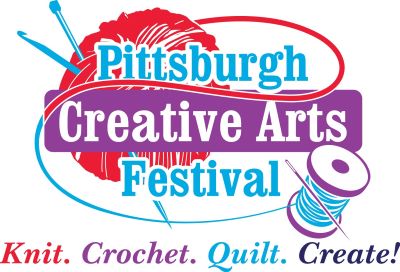 2023 Pittsburgh Creative Arts FestivalClass ProposalEvent Dates & LocationAugust 24-26, 2023DoubleTree Hotel Green Tree, PATeacher NameTeacher AddressTeacher PhoneTeacher EmailEstimated mileage (roundtrip)Terms and ConditionsTeaching SessionsThursday/Friday – PM, Saturday AM & PMPayment to TeacherPay rates and reimbursement for teachers will be established with each teacher based on their experience, published materials and individual needs.Vendors who are teaching will not be reimbursed for travel expenses.  Materials FeeIf classes have material fees, please include in the class proposal.  Material fees will be listed in the class registration and are payable to the teacher by the student.Material fees are any items provided for class by the teacher:  patterns, yarns, needles, kits etc Any kits and accessories: buttons, fibers, patterns may be made available to the student at an additional fee but must be listed in the class descriptionClassroom Set upClassrooms will be set up classroom style – please specify if you need a different classroom set upIf you need special equipment, please let us knowPromotional InformationTeacher authorizes Festival host to use Teacher’s name, image, description, and bio information in connection with promoting the event.  Teacher should also promote classes on their social media/webpageOther items:You may show any handmade items in your class and advertise any of your upcoming classes at other locations in the future. You may advise your students if you have any yarns/items for sale at any of the participating exhibitor’s booths.Teachers: unless you are a vendor, you may not sell yarns, products, or premade garments in our class/es.Invoices for PaymentTeachers will be required to turn in an invoice for payment.  A handwritten invoice is acceptable, and all invoices are due within 30 days of the end of the festival.Date:Teacher Signature:2023 Class Submission Form(Submit one for each class)2023 Class Submission Form(Submit one for each class)2023 Class Submission Form(Submit one for each class)Class TitleTeacher NameClass Length (hours)Class DescriptionLevel (Check One)       Beginner:  can do basic knitting, crochet or sewing       Intermediate:  Beginner level plus increase/decrease and follow basic       patterns       Advanced:  Intermediate level plus yarn over patterns, cable, ribbing, comfortable with pattern interpretation, advanced sewing or quilting skills       All levels:  class is of interest to all regardless of skill levelClass SizeMaximum # of students: ____________Supplies needed:(Students will bring with them)Materials Fee(Payable by student directly to teacher)Homework: